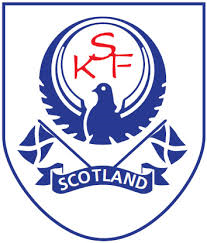 Scottish Karate Federation Winter Federation ChampionshipsKumite Open Over 14 yearsSunday 18th MarchLinlithgow AcademyBraehead Rd,LinlithgowEH49 6EHContact: Kirsten Bonar wkckarate@yahoo.co.ukEvent organiser: Scottish Karate FederationWelcome to our first joint Kata and Kumite Federation Championship. This competition will be held on Sunday 18th March 2018 in Linlithgow Academy Braehead Road Linlithgow.Registration of entries:It is the responsibility of coaches to ensure that all competitors are registered and are in the correct categories. Entries will only be accepted via your coach/association and not from individuals. Should certain categories fail to meet an acceptable number of entries, or indeed an excess of entries, the event team reserve the right to alter/merge these categories to maintain the integrity of the competition. Coaches:To coach at this event you must hold an SKGB tatami pass. This can be either the red association level or blue National level. Coach passes must be displayed at all times. The coach must present their coaches pass to the table official prior to the bout starting. Entry Fees:Competitors: £12.00 per Kumite Spectators fees: Adults £5.00 Children £3.00 (Under 13 years of age)Late Entry – Administration fee will applyStart TimesThe event will start 9.30am prompt with staggered start times through the day. Start time are approximate. It is difficult to establish an exact start time as it is dependent on how busy the categories are. We appreciate your patience through the day. Should the event run ahead of schedule category start times may be brought forward. Competitor check-in will be carried out prior to each category starting.Kumite EquipmentThe following WKF approved equipment is compulsory for all: Mitts red for AKA and blue for AO Belts red for AKA and blue for AOGum Shield Body protector [compulsory for 14 years and above] Female chest protector [compulsory for 14 years and above, this is worn as well as the body protector.The equipment below is advisable:Shin pads and foot protectors red for AKA and blue for AO Kumite for 14 years and above:Will be held under WKF rules. WKF rules will be strictly applied in all categories for 14 years and above. Trophies:There will be Trophies awarded for 1st, 2nd and 3rd equal.  Medals will be awarded to all competitors.Photographs The SKF official photographer will be taking photographs throughout the event. These photographs will be published on the SKF website and Facebook page. Results and pictures of the finalists will be put on Facebook live from the event.Children’s names and photographs will not appear together on our facebook or website. The entry form has consent for photographs to be taken. If you don’t wish your child's photo to be taken at all or put online please indicate on the entry form and inform the SKF webmaster before the event. lisa@skfscotland.co.ukYours in KarateSKF Sports CommitteeInstructors – Please return the instructors entry form to:Kirsten Bonar by 5pm – Thursday 15th March E.mail: wkckarate@yahoo.co.ukKumiteOver 14’sMedals will be awarded for 1st, 2nd and joint 3rd place winners.----------------------------------------------------------------------------------------------------------------Entry Return Form Club Entry FormClub: ____________________________________Instructor:_________________________PhotographyThe entry form has consent for photographs to be taken. If any of your parents have indicated they do not wish to have their child photograph taken please list their name and category below or tick the box below.All Parents have consented to their child being photographed: All Parents have understood the risk associated with a contact sport: CategoryCategory DescriptionGradeCheck in TimeApprox Start1Cadet Males 14 -15  -60kgAll12.45pm1.30pm2Cadet Males 14 -15 +60kgAll12.45pm1.30pm3Cadet Females 14 -15 -54kgAll12.45pm2.00pm4Cadet Females 14 -15 +54kgAll12.45pm2.00pm5Males 16 - 17 Open WeightAll1.30pm2.15pm6Females 16 -17 Open Weight All1.30pm2.15pm7Males 18 + Open Weight 9th - 4th1.30pm2.30pm8Females 18+ Open Weight 9th - 4th2.00pm3.00pm9Males 18 + Open Weight 3rd Kyu - Dan2.00pm3.00pm10Females 18+ Open Weight 3rd Kyu - Dan2.00pm3.00pm11Males 35+ Open WeightAll2.30pm3.45pm16Females 35+ Open WeightAll2.30pm3.45pmCompetitor Information – Please Return to your Club InstructorCompetitor Information – Please Return to your Club InstructorFull Name:Club:Contact Number:Instructor:Category Code:Grade:Photograph: Please sign relevant box below if under 16Photograph: Please sign relevant box below if under 16I agree to my Child’s photograph to be taken:I do not wish for my child photograph to be taken:DisclaimerWe at all times try to promote a safe environment; however karate is martial art which is a contact sport and injury may occur participating in competition. 						I agree to my child taking part and understand the risks associated with a contact sport and physical activity									Parents Signature:_________________________________	Date:____________________________			DisclaimerWe at all times try to promote a safe environment; however karate is martial art which is a contact sport and injury may occur participating in competition. 						I agree to my child taking part and understand the risks associated with a contact sport and physical activity									Parents Signature:_________________________________	Date:____________________________			NameCategoryName CategoryTotal£NameCategoryNameCategory